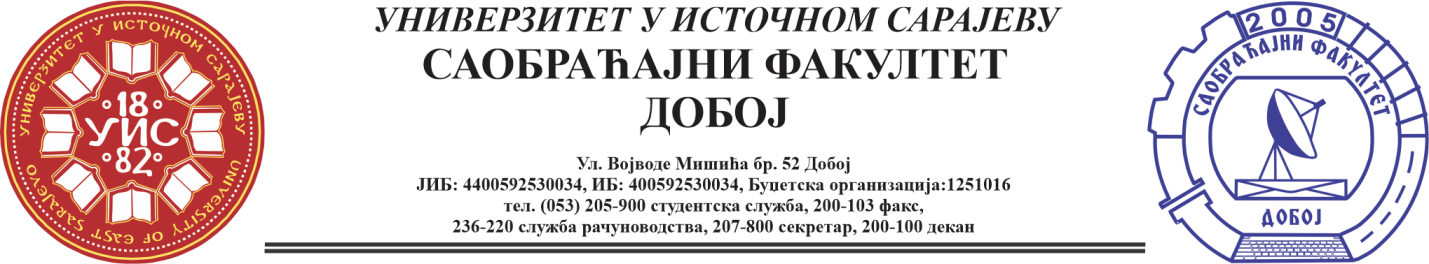 REZULTATI DRUGOG KOLOKVIJUMA IZ PREDMETA VERTIKALNI TRANSPORTKOLOKVIJUM SU POLOŽILI:Ukoliko student želi da ostvari uvid u rad potrebno je da se obrati u kabinet broj 40.Predmetni profesorDr  Marko Vasiljević, red.prof.		Predmetni asistentEldina Huskanović, viši asistentRed.br.Ime i prezimeBr.indeksaOstvarenobodova(max 100)1.Marko Blagojević1570/211002.Marijana Ilić 1599/21100       3.Danira Durmić1590/21954.Josip Filipović1603/21855.Maja Kovačević1566/21956.Medina Fetić1591/2185